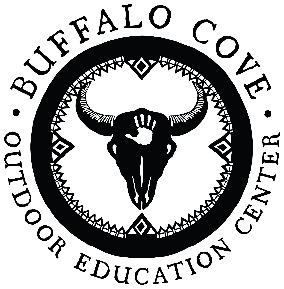 Wednesday Adventure ProgramCamper Registration			            Spring 2021: April 21, 28 and May19Camper Name: ______________________________________________________________________ 			First				Middle 					Last Age at Arrival to Camp: _______         Current Grade: _______           Date of Birth: _____/_____/______ 		Gender Identity ______ 		Return Camper? Yes ___ No _____ Parent/Guardian Names: _____________________________________________________________ _________________________________________________________________________________ Address_____________________________________________________________________ City ________________________________ State __________ Zip _____________________ E-Mail: _____________________________________________________________________ Is E-mail a good way to communicate w/you? ________ Phone #: home -__________________work - _________________cell -__________________ I grant permission for my child to participate in all Fall Adventure Camp activities. I fully understand that my child will be learning to use fire & sharp tools, including pocketknives, in order to learn certain skills. They will be hiking, swimming, canoeing, and playing in a rough wilderness environment. I fully understand that Buffalo Cove employees may be transporting my child, in a motorized vehicle.  I fully understand that certain accidents may occur and that there is no guarantee of safety from COVID  & I agree not to hold Buffalo Cove Outdoor Education Center, its board members, owners, directors, or staff liable in any way, whatsoever.Signature: ______________________________________ Please share your child’s interests and preferred activities with us: ____________________________________________________________________________________ How did you learn about Buffalo Cove? __________________________________________ Payment Details: YOU ARE COMMITTING TO ALL 3 PROGRAM DAYS.  WE CAN NOT GRANT REFUNDS FOR MISSED DAYS WITH THIS PROGRAM.  Please return this Registration with the $300 fee (payments can be set up). Upon receipt of your Registration and Payment, we will send you additional paperwork with program logistics, forms and details. All paperwork and final payments must be received no later than April 12th.  Please make all checks payable to:Buffalo Cove Outdoor Education Center664 Buckskin Hollow. Deep Gap, NC 28618828 964 1473www.buffalocove.come-mail: programs@buffalocove.com